Student’s Name:Instructor’s Name:Class Name:Date when Due:Works CitedLab Report #3 AimTo use electric meters to establish the relationship between resistance, current, and voltagePart A: Verification of the validity of Ohm’s LawIntroductionAccording to the Ohms Law    V=IR     (1)I=Current measured by Ammeter     A= [I] =AmpsV=Voltage as measured by Voltmeter   V= [V] =VoltsR= Resistance of the decade-resistance box Ω=[R] = OhmsMethodDc circuit is set up as shown in the figure below, and the current and voltage are measured using voltmeter and ammeterCircuit Diagram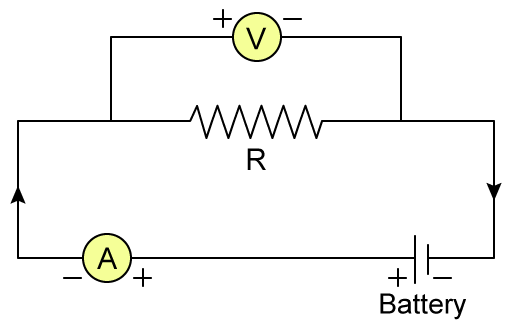 ProcedureThe circuit is set up as shown above. By using the cables required, connection to the power supply using the DC range B is made. The connection is made to the convenient range while maximizing needle deflection in the needle in both the ammeter and voltmeterResistance is kept constant at 100Ω while voltage is varied as shown in the table and each time measurement of the current is filled in the table.R constant =100ΩGraph of V versus I is drawn with V along the y-axis. The best fitting line is drawn, and the slope is establishedStep 2 is repeated while keeping the current constant at 10mA. Resistance is changed and adjust the voltage and the current by turning the black knob of the power supplyCurrent constant 10 mADraw a graph of V against R with R along the x-axis. The best fitting line is drawn and find the slopeResultsThe gradient is Resistance ΔV/ΔA=R   =100ΩGradient of the graph is Current   ΔV/ΔR=I= 0.01A= 10mAPart B: Measurement of the resistance of the two resistors that are connected in series n and also parallel.IntroductionWhen the two resistors are R2, and R1 are connected in series, the equivalent resistance is given by:Rs=R1+R2     (2)When the resistors are connected in parallels, the equivalent resistance is provided by              (3)ProcedureConnect two resistors of 100Ω in series as shown in the diagram. Voltage is set at 1.0v. The current is then measured I=0.005mA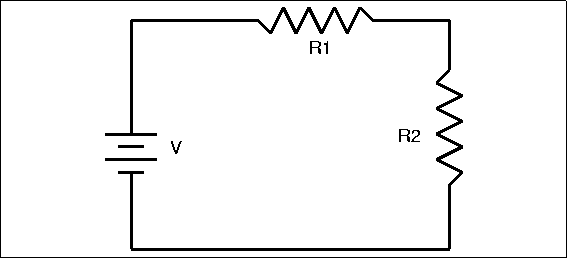 Using equation 1 find the equivalent resistanceRs=V/I 200ΩUsing equation 2 found the theoretical value of Rs and compute the percent disparency DTheoretical value of Rs=100+100 =200Ω{(200-200)/200}*100=0% disparencyConnect the two 100Ω resistors in parallel as illustrated in the diagram. Voltage is set at 1.0V. The parallel current is measured Ip=0.02mA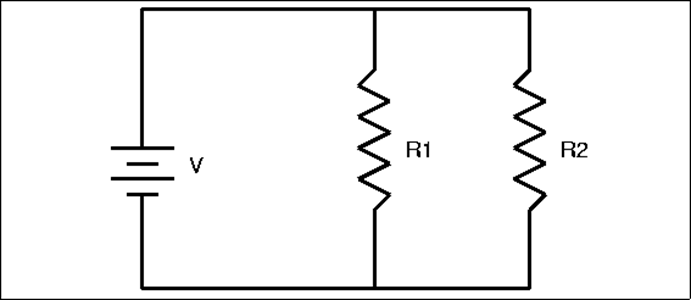 Using the equation 1 establish the equivalent resistanceR=V/I=50ΩUsing the equation 3 find the theoretical value for Rp and compute the disparency DTheoretical value of Rp=50{(50-50)/50}*100= 0% disparencyErrorsThere were no sources of errors since there were 0% disparencyConclusionIn conclusion electric meters were used to establish the relationship between resistance, current, and voltage.VV1.02.03.04.05.0ImA0.010.020.030.040.05RΩ100200300400500VV1.02.03.04.05.0